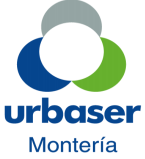 PROGRAMACION CORTE DE CÉSPED CICLO 03: FEBRERO-MARZO 2022MACRORUTA: 611 CIUDAD DE MONTERIA – HORARIO: 5:00 – 13:00SEMANAUBICACIÓNFECHA INICIALFECHA FINALAvenida la CiudadaníaParque BrizaliaParque Barrio La Floresta Mz 237Parque Barrio La Floresta Mz 200Parque Cll 29 Cr 18-Frente la GalleraParque El MoraMTO.   GANADERIA-CALLE   41   AV. CIRCUNV.Glorieta Canta Claro     06GLORIETA BICENTENARIO - GLORIETA VIA ARBOLETES07/02/202213/02/2022Glorieta Puente nuevo Margen IzquierdaCancha Juan XXIIICancha Minuto de DiosParque Casita NuevaParque de las FrutasParque Las ViñasParque Villa RealParque del Barrio AmparoParque de la Iglesia Rep. De PanamáParque de los PolicíasCancha La RiberaRío de JaneiroGlorieta  Puente  Viejo  -  Calle 22 Con Circunv.Parque Cesar VergaraCancha de HolandaParque CaracolíParque Rancho Grande  Mz 233Parque Rancho Grande Mz 227Parque Rancho Grande Mz 247Parque BetancíParque Urb. El Puente #1-A-BSEMANAUBICACIÓNFECHA INICIALFECHA FINAL07Parque Los Ángeles14/02/202220/02/202207Parque barrio Castilla la Nueva14/02/202220/02/202207Parque barrio La Castellana14/02/202220/02/202207Parque Iglesia Barrio Recreo14/02/202220/02/202207Parque Iglesia Mocarí14/02/202220/02/202207Cancha de fútbol Mocarí14/02/202220/02/202207Cancha  Múltiple Mocarí14/02/202220/02/202207Parque El Recreo14/02/202220/02/202207Parque Ronda del Sinú Norte14/02/202220/02/202207Parque Cancha Urbanización el Puente14/02/202220/02/202207Glorieta Los Mangos14/02/202220/02/202207Parque Barrio Colón14/02/202220/02/202207Parque Balboa14/02/202220/02/202207Glorieta Curva de la Vida14/02/202220/02/202207Parque Obrero14/02/202220/02/202207Cancha Buenavista14/02/202220/02/202207Zona Residual Barrio Buenavista Cr 114/02/202220/02/202207Parque Buenavista14/02/202220/02/202207Zona Residual-Vía Hospital.Cgio.C.Lleras14/02/202220/02/202207Parque entrada Barrio la Granja14/02/202220/02/202207Parque la Coquera -Cancha14/02/202220/02/202207Parque los Campanos14/02/202220/02/202207Parque de la Virgencita14/02/202220/02/202207Cancha Zarabanda14/02/202220/02/202207Parque Cancha Barrio Santa Fe14/02/202220/02/202207Parque  Barrio  Santa  Fé-Vía  Batallón-Der.14/02/202220/02/202207Zona  residual  Batallón.  Lado  Izq  Mz 29614/02/202220/02/202207Zona  residual  Batallón.  Lado  Izq  Mz 29614/02/202220/02/202207Cancha Al lado Colegio Antonia Santos14/02/202220/02/202207Zona    Residual    Cll    10    #3-Via    al Hospital14/02/202220/02/202207Zona    Residual    Cll    10    #2-Via    al Hospital14/02/202220/02/202207Zona    Residual    Cll    10    #1-Via    al Hospital14/02/202220/02/202207Zona      Residual      Cll      10-Seguido Comfacor14/02/202220/02/202207Parque Comfacor14/02/202220/02/202207Glorieta frente colegio Comfacor14/02/202220/02/202207Parque La Granja14/02/202220/02/202207Cancha del P514/02/202220/02/202207La Plaza Roja14/02/202220/02/202207Cancha Néstor Teherán14/02/202220/02/202207Parque de la Virgen del Carmen14/02/202220/02/202207Parque Divino Niño14/02/202220/02/202207Parque Barrio P5-Cancha Tejo14/02/202220/02/202207Parque Samaria14/02/202220/02/2022SEMANAUBICACIÓNFECHA NICIALFECHA FINAL08Parque La Ventana21/02/202227/02/202208Zona verde Calle 5821/02/202227/02/202208CALLE  44  AV.  CIRCUNV.-CALLE  44 CRA. 421/02/202227/02/202208Parque Los Laureles Ms 9221/02/202227/02/202208CALLE 50 CRA.2-CALLE 44 CRA. 421/02/202227/02/202208Glorieta Calle 4421/02/202227/02/202208CRA. 2 AV. CIRCUNV.-CALLE   41 CRA. 221/02/202227/02/202208CALLE  41  AV.  CIRCUNV.-CALLE  41 AV. 1ª21/02/202227/02/202208Parque Los Laureles Mz9721/02/202227/02/202208Parque Nariño21/02/202227/02/202208Parque de la Cruz21/02/202227/02/202208Parque Montería Moderno21/02/202227/02/202208Parque de la Catedral21/02/202227/02/202208Parque Central Simón Bolívar21/02/202227/02/202208Parque Ronda del Sinú Centro21/02/202227/02/202208Parque Moncada21/02/202227/02/202208Cancha Barrio Boston21/02/202227/02/202208Parque Lineal Las Golondrinas21/02/202227/02/202208Parque el Prado21/02/202227/02/202208Parque Barrio Galilea21/02/202227/02/202208Glorieta El Prado21/02/202227/02/202208Zona Residual Tr 5 Cll 4-La Granja21/02/202227/02/202208Cancha Villa Margarita21/02/202227/02/202208Cancha Barrio Panzenú21/02/202227/02/202208Parque Barrio Los Araújos21/02/202227/02/202208Parque Nuevo Horizonte21/02/202227/02/202208Parque Los Robles21/02/202227/02/202208Parque Barrio La Candelaria21/02/202227/02/202208Parque Berlín21/02/202227/02/202208Parque Mogambo #521/02/202227/02/202208Parque Mogambo  Mz 627.21/02/202227/02/202208Parque Mogambo "Mara Bechara"21/02/202227/02/202208Cancha Softball-Mogambo21/02/202227/02/202208Parque Villa Rocío21/02/202227/02/202208Parque Barrio Canta Claro-Iglesia S.Fma21/02/202227/02/202208Parque La Pradera 5 Etapa21/02/202227/02/202208Zona residual la pradera (posa)21/02/202227/02/202208Parque Barrio Canta Claro-La Isla21/02/202227/02/202208Parque Cantaclaro -Iglesia Divino Niño21/02/202227/02/202208Parque Bonanza #221/02/202227/02/202208Parque Bonanza #421/02/202227/02/202208Parque Bonanza #521/02/202227/02/202208Parque Bonanza #121/02/202227/02/2022Parque Bonanza #3Parque el LimonarParque Portal de NavarraGLORIETA 29-MTO. GANADERIASEMANAUBICACIÓNFECHA NICIALFECHA FINAL09Zonas verdes Andenes Avenida Primera28/02/202206/03/202209Parque del Campesino28/02/202206/03/202209Cancha de Futbol la Pradera28/02/202206/03/202209Parque La Pradera-Frente Polideportivo28/02/202206/03/202209Polideportivo la Pradera28/02/202206/03/202209Estadio de Béisbol la Pradera28/02/202206/03/202209Parque la Pradera #2-Cerca Cancha28/02/202206/03/202209Parque Barrio Pasatiempo28/02/202206/03/202209Parque Iglesia de Pasatiempo28/02/202206/03/202209Parque de Tránsito28/02/202206/03/202209Estadio de Béisbol de Pasatiempo28/02/202206/03/202209Cancha 6 de Marzo28/02/202206/03/202209Parque del Avión28/02/202206/03/202209Glorieta Calle 2728/02/202206/03/202209GLORIETA 29-MTO. POSTOBON28/02/202206/03/202209Parque Villa del Río28/02/202206/03/202209Parque Altos del Norte28/02/202206/03/202209Cancha Los Robles28/02/202206/03/202209Pasaje del Sol28/02/202206/03/202209Cancha Simón Bolívar28/02/202206/03/2022